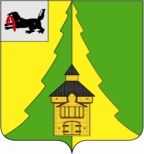 Российская Федерация	Иркутская область	Нижнеилимский муниципальный район	АДМИНИСТРАЦИЯ			ПОСТАНОВЛЕНИЕОт «_10_» 05. 2017 г.  № __307__.	г. Железногорск-Илимский«О продлении временного ограничения движения транспортных средств по автомобильным дорогам общего пользования местного значения Нижнеилимского муниципального района» В целях предотвращения снижения несущей способности конструктивных элементов автомобильных дорог общего пользования местного значения Нижнеилимского муниципального района, на основании Федерального закона № 257-ФЗ от 08.11.2007 г. «Об автомобильных дорогах и о дорожной деятельности в Российской Федерации», постановления Правительства Иркутской области от 11 мая 2012 г. N 233-пп «О порядке осуществления временных ограничения или прекращения движения транспортных средств по автомобильным дорогам регионального или межмуниципального, местного значения в Иркутской области», администрация Нижнеилимского муниципального районаПОСТАНОВЛЯЕТ:Продлить временное ограничение движения транспортных средств по автомобильным дорогам общего пользования местного значения Нижнеилимского муниципального района, установленное постановлением администрации Нижнеилимского муниципального района № 176 от 20.03.2017 г. ««О введении временного ограничения движения транспортных средств по автомобильным дорогам общего пользования местного значения Нижнеилимского муниципального района», на срок до 26.05.2017 г.Опубликовать данное постановление в периодическом издании «Вестник Думы и администрации Нижнеилимского района» и на официальном сайте МО «Нижнеилимский район».Контроль за исполнением настоящего постановления возложить на заместителя мэра по жилищной политике, градостроительству, энергетике, транспорту и связи В.В. Цвейгарта.Мэр района                                                        М.С. РомановРассылка: в дело – 2, отдел ЖКХ, ТиС – 2, ОАО «Дорожная служба Иркутской области», ОМВД России по Нижнеилимскому району, ОГИБДД ОМВД России по Нижнеилимскому району, госинспектору Гостехнадзора В.В. Чугунову, руководителям предприятий, предприятий-лесозаготовителей, осуществляющих свою деятельность на территории Нижнеилимского района.А.Ю. Белоусова3-13-64